ขั้นตอนการลงทะเบียนขอใช้บริการ User Account ในการใช้งานระบบเครือข่ายคอมพิวเตอร์ของมหาวิทยาลัยเข้าลงทะเบียนผ่านเว็บไซต์ http://www.up.ac.th/account  เลือกประเภทของผู้ขอใช้บริการ เช่น สำหรับบุคลากร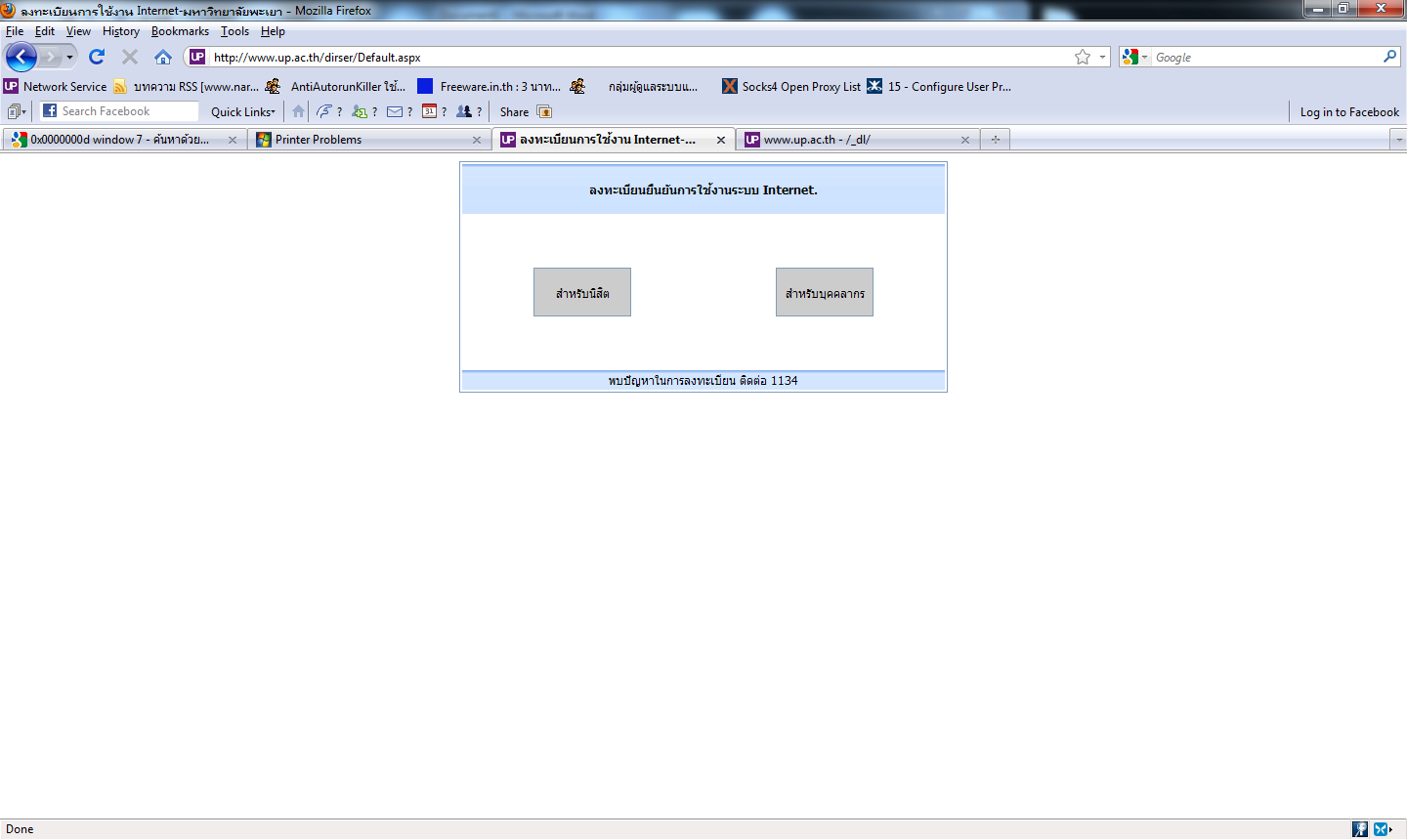 ทำการ Login  โดยการกรอก User name และ Password   (โดยไม่ต้องใส่ nu\ นำหน้า User name)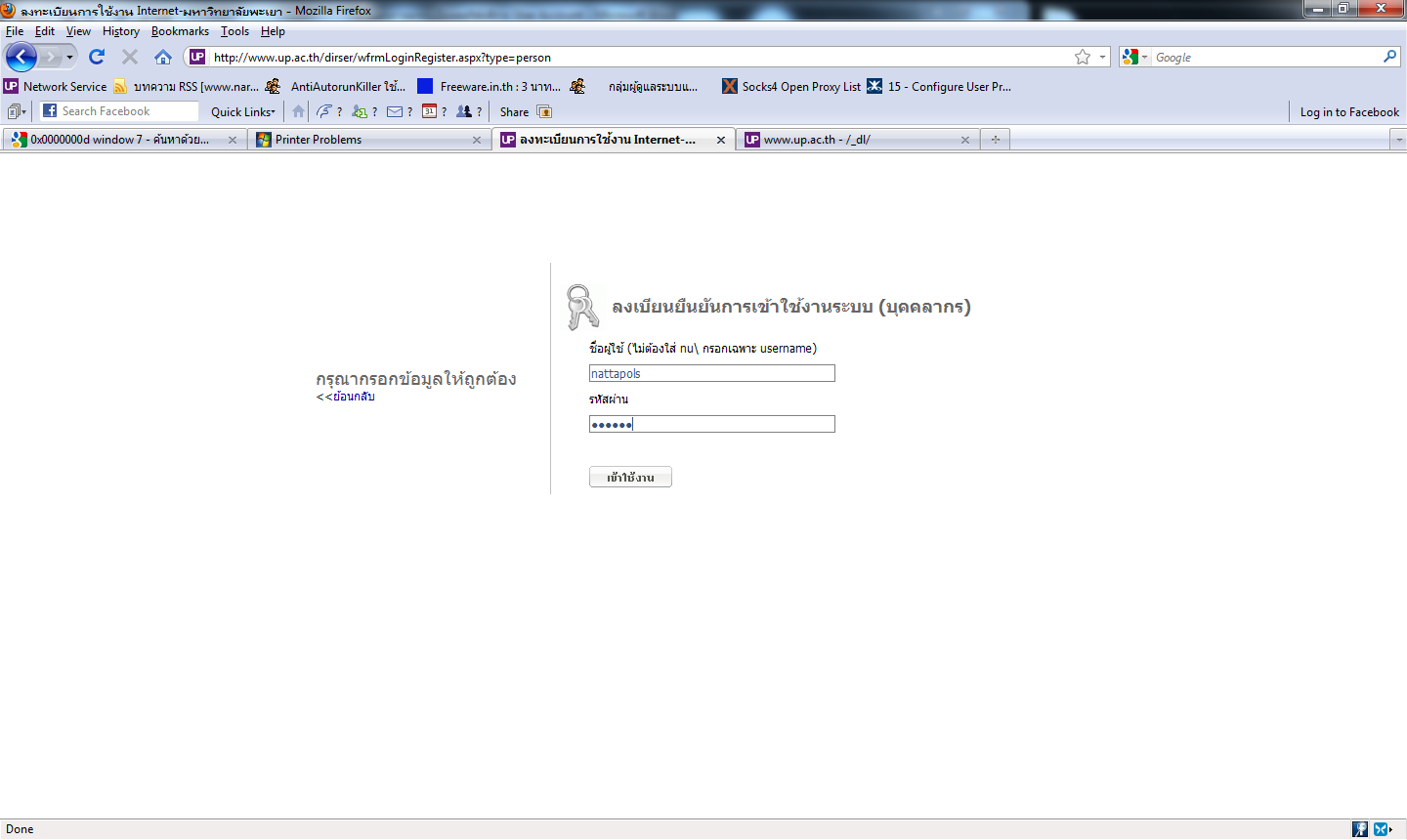 กรอกข้อมูลให้ครบตามแบบฟอร์มที่กำหนดให้  เสร็จแล้วกดปุ่มบันทึก*** รหัสผ่าน ต้องไม่น้อยกว่า 8 ตัวอักษร  สามารถใช้อักษรได้ทั้งตัวเล็กและตัวใหญ่ รวมถึงตัวอักขระพิเศษ ***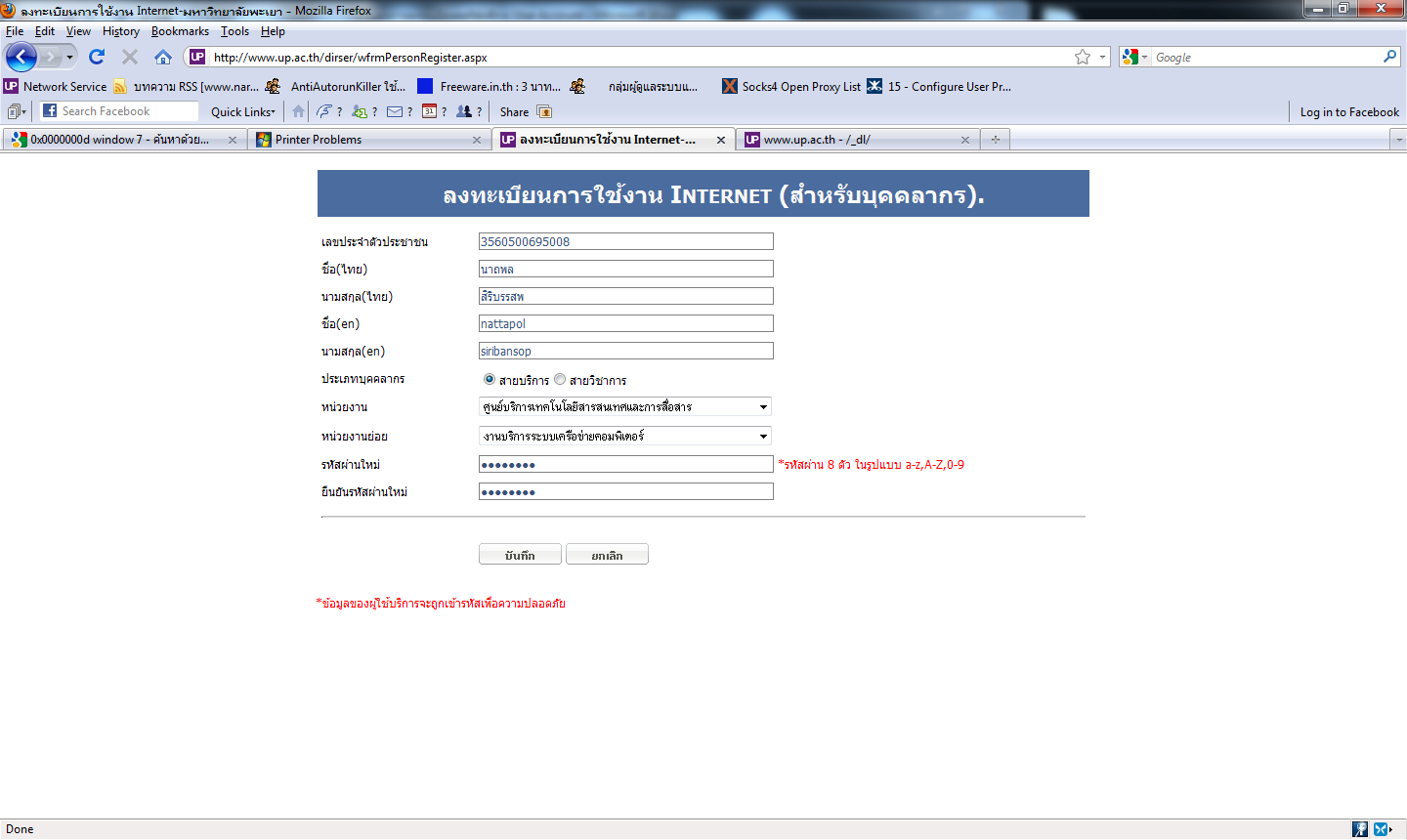 เมื่อทำการบันทึกเสร็จแล้ว ระบบจะแสดงรายละเอียดข้อมูลของผู้ใช้งานระบบใหม่  สามารถกดปุ่มปิด หรือสั่งพิมพ์ไปยังเครื่องพิมพ์ได้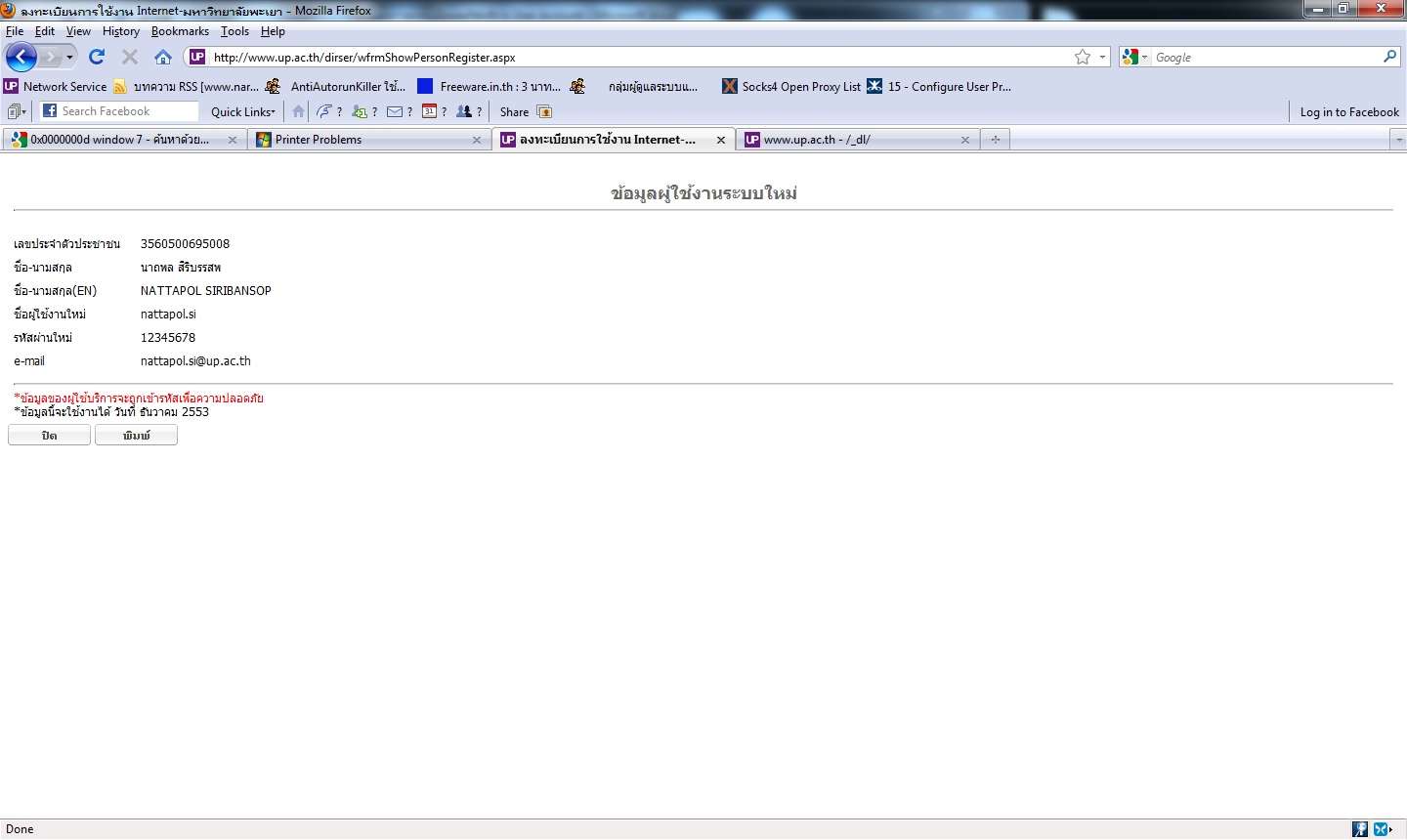 